З метою ефективного використання енергетичних ресурсів та енергозбереження, реалізації першочергових заходів для модернізації діючих джерел теплової енергії і теплових мереж, скорочення споживання природного газу в системі генерації теплової енергії, відповідно до статей 7, 13 Закону України «Про теплопостачання», наказу Міністерства будівництва, архітектури та житлово-комунального господарства України від 26.04.2006 № 147 «Про затвердження методичних рекомендацій з розроблення енерго- та екологоефективних схем теплопостачання населених пунктів України», наказу  Міністерства розвитку громад та територій України від 10.07.2020 року № 162 «Про погодження Схеми теплопостачання м. Суми на період до 2029 року», керуючись статтею 40 Закону України «Про місцеве самоврядування в Україні», Виконавчий комітет Сумської міської ради ВИРІШИВ:1. Затвердити Схему теплопостачання міста Суми на 2019-2029 роки, розроблену Сумським державним університетом, згідно з додатком до даного рішення (додається).2.  Рішення набирає чинності дня його офіційного оприлюднення.3. Департаменту комунікацій та інформаційної політики Сумської міської ради (Кохан А.І.) забезпечити офіційне оприлюднення рішення шляхом опублікування в засобах масової інформації.4. Організацію виконання даного рішення покласти на Департамент інфраструктури міста Сумської міської ради (Журба О.І.).5. Контроль за виконанням даного рішення залишаю за собою.Міський голова 								         О.М. ЛисенкоЖурба О.І.Розіслати: згідно зі списком розсилкиЛИСТ ПОГОДЖЕННЯдо проєкту рішення виконавчого комітету Сумської міської ради«Про затвердження Схеми теплопостачання міста Суми на 2019-2029 роки»Проєкт рішення підготовлений з урахуванням вимог Закону України «Про доступ до публічної інформації» та Закону України «Про захист персональних даних»                                                                                                                    О.І. Журба                                                                                                    _______ __________СПИСОК РОЗСИЛКИдо проєкту рішення виконавчого комітету Сумської міської ради«Про затвердження Схеми теплопостачання міста Суми на 2019-2029 роки»Директор Департаменту інфраструктури міста 						               	О.І. Журба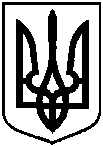 Проєктоприлюднено«___»_________ 20__ р.Проєктоприлюднено«___»_________ 20__ р.Сумська міська радаСумська міська радаСумська міська радаВиконавчий комітетВиконавчий комітетВиконавчий комітетРІШЕННЯРІШЕННЯРІШЕННЯвід  ______________   № ______  Про затвердження Схеми теплопостачання міста Суми на 2019-2029 рокиДиректор Департаменту інфраструктури міста                             О.І. ЖурбаНачальник відділу юридичного та кадрового забезпечення департаменту інфраструктури міста                               Ю.М. МельникНачальник відділу протокольної роботи та контролю Сумської міської ради                              Л.В. МошаНачальник правового управління Сумської міської ради                              О.В. ЧайченкоКеруючий справами виконавчого комітету Сумської міської ради                              Ю.А. Павлик№з/пНазваорганізаціїПрізвище І.П. керівникаПоштова та електронна адреса1Департамент інфраструктури містаЖурба О.І.м. Суми, вул. Горького, 21, поверх III,dim@ smr.gov.ua2ТОВ «Сумитеплоенерго»Васюнін Д.Г.м. Суми, вул. Лебединська, 7, zkanc@teko.sumy.ua3АТ «Сумське НВО»Забіцький В.В.м. Суми, вул. Горького, 58, info@snpo.ua4ТОВ «Сумська паляниця»Гусаков Д.А.м. Дніпро, Новокодацький район, вул. Данила Галицького, будинок 2 А, кімната 37, sumyhleb_kip@ukr.net 5КП «Міськводоканал» СМРСагач А.Г.м. Суми, вул. Білопільський Шлях, 9, vodocanal_sumy@ukr.net6Сумський національний аграрний університетЛадика В.І.м. Суми, вул. Герасима Кондратьєва, 160, admin@snau.edu.ua